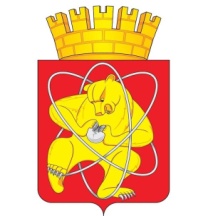 Городской округ«Закрытое административно – территориальное образование  Железногорск Красноярского края»АДМИНИСТРАЦИЯ ЗАТО г. ЖЕЛЕЗНОГОРСКПОСТАНОВЛЕНИЕ11.12. 2020                                                                                                                                     2334г. ЖелезногорскОб утверждении программы персонифицированного финансирования дополнительного образования детей на территории ЗАТО Железногорск на 2020 годВ соответствии с постановлением Администрации ЗАТО г. Железногорск от 03.12.2020 № 2269 «О внедрении системы персонифицированного финансирования дополнительного образования детей на территории городского округа «Закрытое административно – территориальное образование Железногорск Красноярского края»,ПОСТАНОВЛЯЮ:1. Утвердить программу персонифицированного финансирования дополнительного образования детей на территории ЗАТО Железногорск на 2020 год (приложение).2. Организовать обеспечение предоставления детям, проживающим на территории ЗАТО Железногорск, сертификатов дополнительного образования в соответствии с Порядком взаимодействия между Администрацией ЗАТО г. Железногорск и муниципальными учреждениями при внедрении системы персонифицированного финансирования дополнительного образования детей на территории ЗАТО Железногорск.3. Управлению внутреннего контроля Администрации ЗАТО г. Железногорск (Е.Н. Панченко) довести настоящее постановление до сведения населения через газету «Город и горожане».4. Отделу общественных связей Администрации ЗАТО г. Железногорск (И.С. Архипова) разместить настоящее постановление на официальном сайте городского округа «Закрытое административно-территориальное образование Железногорск Красноярского края» в информационно-телекоммуникационной сети «Интернет».5. Контроль над исполнением настоящего постановления оставляю за собой.6. Настоящее постановление вступает в силу после его официального опубликования.Глава ЗАТО г. Железногорск				                                      И.Г. КуксинПрограмма персонифицированного финансирования дополнительного образования детей на территории ЗАТО Железногорск на 2020 годПриложениек постановлению АдминистрацииЗАТО г. Железногорскот 11.12.2020 № 23341.Период действия программы персонифицированного финансированияс 1 ноября 2020 года по 31 декабря 2020 года2.Категория детей, которым предоставляются сертификаты дополнительного образованияДети с 5 до 18 лет3.Число сертификатов дополнительного образования, обеспечиваемых за счет средств бюджета ЗАТО Железногорск на период действия программы персонифицированного финансирования (не более), ед.97924.Число сертификатов с определенным номиналом, ед.18005.Номинал сертификата дополнительного образования, руб.3304,48396.Объем обеспечения сертификатов дополнительного образования с определенным номиналом в период действия программы персонифицированного финансирования, руб.5948071,02